NALOGA: ZAPIŠI POVEDI.Cilj:UČENEC Z VELIKIMI TISKANIMI ČRKAMI PIŠE POVEDI, PISAVA JE ČITLJIVA.NAPIŠI ENO POVED O DOGAJANJU NA SLIKI.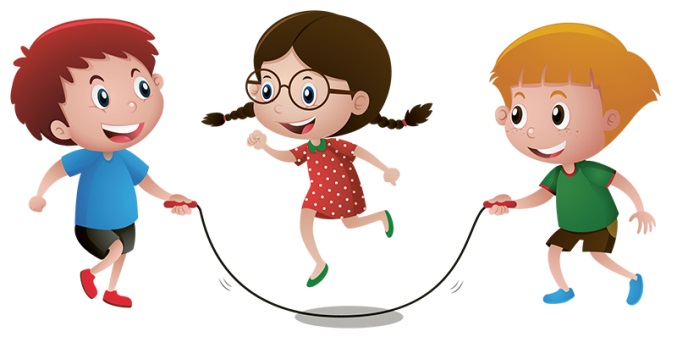 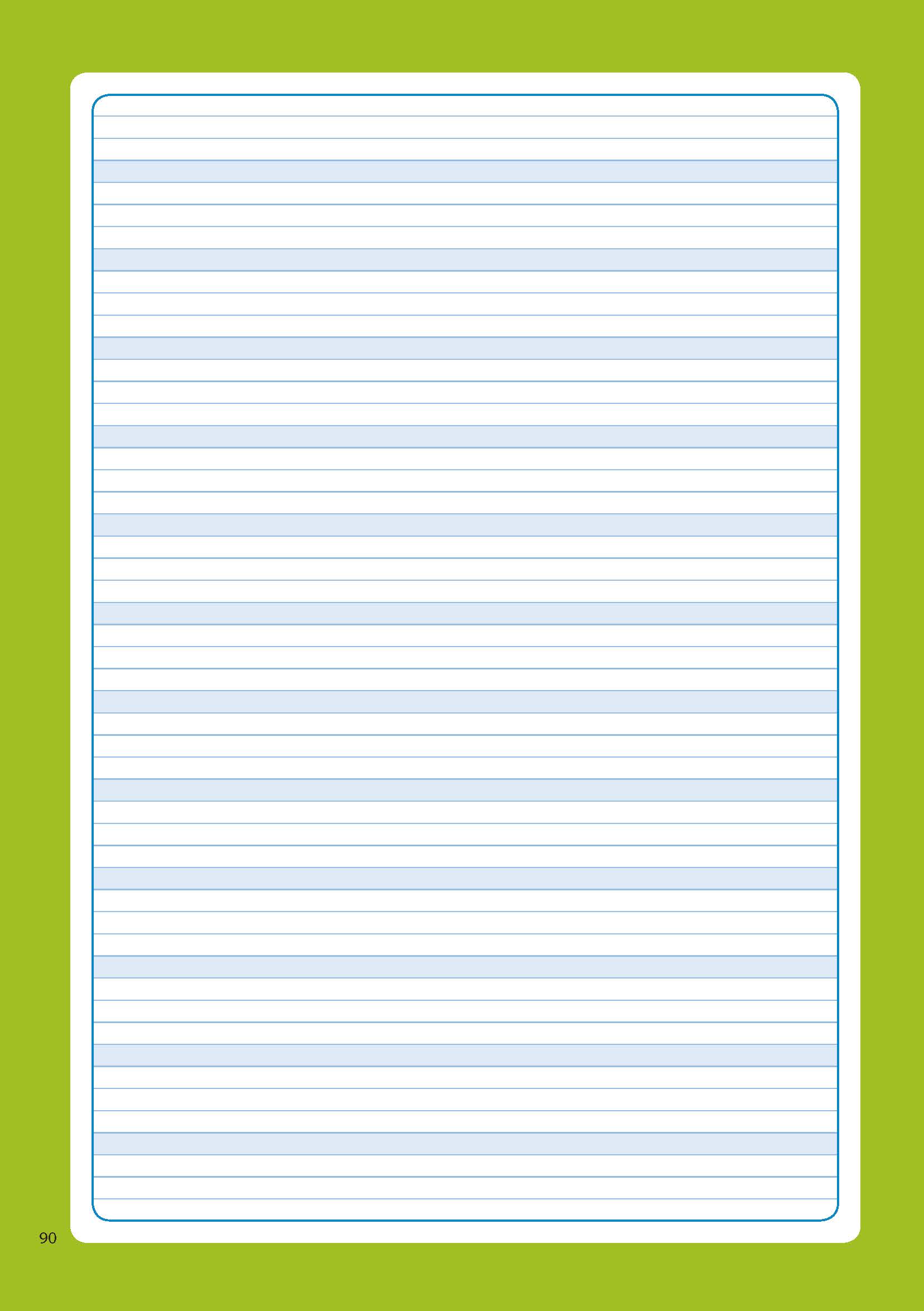 NAPIŠI ENO POVED O DOGAJANJU NA SLIKI.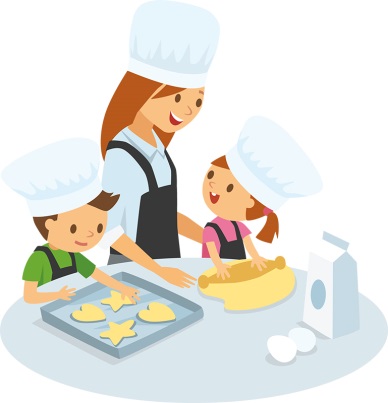 NAPIŠI ENO POVED O DOGAJANJU NA SLIKI.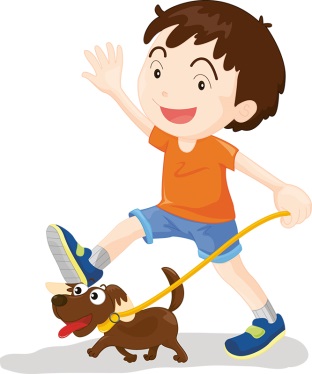 NAPIŠI ENO POVED O DOGAJANJU NA SLIKI.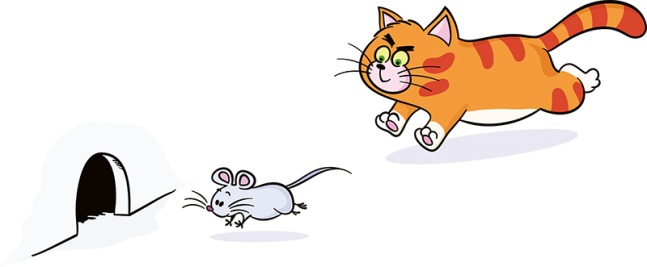 NAPIŠI ENO POVED O DOGAJANJU NA SLIKI.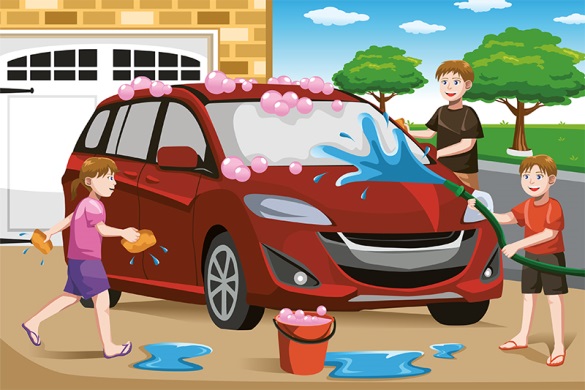 NAPIŠI ENO POVED O DOGAJANJU NA SLIKI.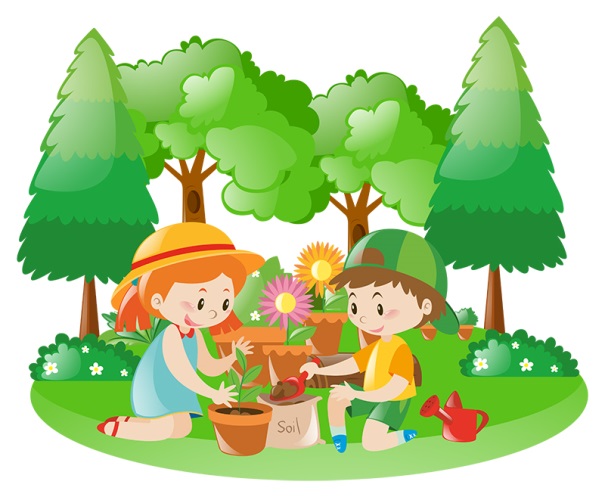 